Steps of Design Thinking - Bird Beak DesignEmpathy 										Total time: 5 minutesIn this initial phase of design thinking, the goal is to observe, share and listen. Questions to ponder:How would a bird effectively use their beak?What features would that bird find helpful?Does location play a role?Do food sources play a role?Remember, the more ideas generated, the easier the following steps will be!Define										Total time: 5 minutesThe goal of this step is to unpack what you know and create a point of view. Items to keep in mind:What observations and thoughts from your initial “thinking out loud” list (empathy stage) will help make the best beak?Describe your POV in a simple sentence that includes action. Remember, you want to be able to make something, not just think about it!Ideate										Total time: 8-10 minutesThe goal of this step is to brainstorm (now is the time to push your imagination and generate possible solutions. Now might be a good time to:Check out available materialsSketch and label your ideas (materials, dimensions, parts, and functions)Remember, the more ideas that you generate the better! Try to come up with at least 3 solutionsPrototype										Total time: 15-20 minutesThe goal of this step is simple - build your model! In fact, build more than one. Final touches and editing down to one model can happen in the last 2-3 minutes. Photo documentation is key. These images can be incredibly useful when you go back and edit your prototype.Remember, builds do not always go according to plan - best to have a back up!Test											Total time: 1 class periodNow it is time to start the laboratory activity. Have fun!
Remember, testing should inform your iterations. Keep your data in mind!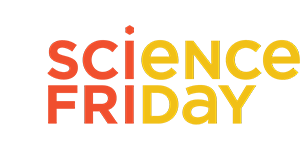 Written by Amy Cataldo